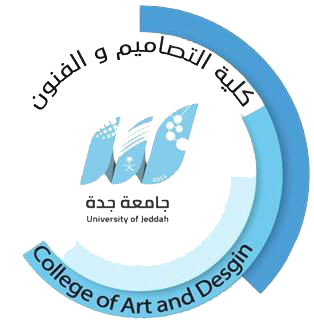 نموذج تكليف بمهمة رسمية خارج الكليةسعادة                                                                          حفظها الله         نفيدكم أن الموظفة المذكورة بياناتها أعلاه قد تم تكليفها بـمهمة عمل في ........... والذي يتطلب خروجها من الكلية لمدة: □ اثناء الدوام:* يتم احتساب وقت الخروج والدخول □ يوم كامل:* يتم احتساب يوم عمل كاملاسم الموظفة:الرقم الوظيفي: الإدارة: مسمى الوظيفة: اليوم التاريخمن الساعةالى الساعةالعدديومخلال الايام التاليةخلال الايام التاليةخلال الايام التاليةخلال الايام التاليةخلال الايام التالية1يومالأحدالإثنينالثلاثاءالأربعاءالخميسالتاريخالمدة